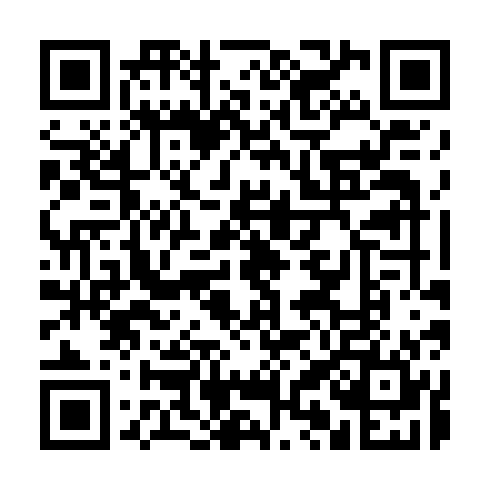 Ramadan times for Barrage-Mistigougeche, Quebec, CanadaMon 11 Mar 2024 - Wed 10 Apr 2024High Latitude Method: Angle Based RulePrayer Calculation Method: Islamic Society of North AmericaAsar Calculation Method: HanafiPrayer times provided by https://www.salahtimes.comDateDayFajrSuhurSunriseDhuhrAsrIftarMaghribIsha11Mon5:275:276:5212:424:406:326:327:5812Tue5:255:256:5012:424:426:346:347:5913Wed5:235:236:4812:414:436:356:358:0114Thu5:215:216:4612:414:446:376:378:0315Fri5:185:186:4412:414:456:386:388:0416Sat5:165:166:4212:414:466:406:408:0617Sun5:145:146:4012:404:486:416:418:0718Mon5:125:126:3812:404:496:436:438:0919Tue5:105:106:3612:404:506:446:448:1120Wed5:085:086:3412:394:516:466:468:1221Thu5:055:056:3212:394:526:476:478:1422Fri5:035:036:3012:394:536:496:498:1523Sat5:015:016:2812:384:556:506:508:1724Sun4:594:596:2612:384:566:526:528:1925Mon4:564:566:2412:384:576:536:538:2026Tue4:544:546:2112:384:586:546:548:2227Wed4:524:526:1912:374:596:566:568:2428Thu4:494:496:1712:375:006:576:578:2629Fri4:474:476:1512:375:016:596:598:2730Sat4:454:456:1312:365:027:007:008:2931Sun4:434:436:1112:365:037:027:028:311Mon4:404:406:0912:365:047:037:038:322Tue4:384:386:0712:355:057:057:058:343Wed4:364:366:0512:355:067:067:068:364Thu4:334:336:0312:355:077:087:088:385Fri4:314:316:0112:355:097:097:098:406Sat4:284:285:5912:345:107:107:108:417Sun4:264:265:5712:345:117:127:128:438Mon4:244:245:5512:345:127:137:138:459Tue4:214:215:5312:335:137:157:158:4710Wed4:194:195:5112:335:147:167:168:49